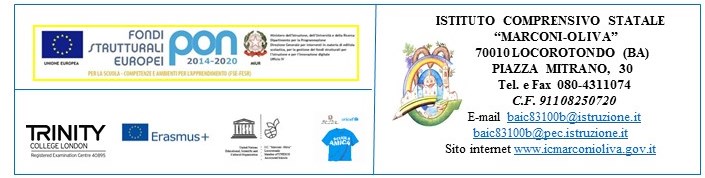 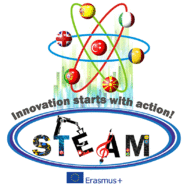 Innovation Starts with Action! STEAMStrategic Partnerships for School EducationERASMUS+ 2016/2018     2016-1-TR01-KA219-034227_72nd TRANSNATIONAL MEETING – ITALY, 3-7 May 2017LETTER OF INVITATIONYildiz Kanliöz Balazs KecskemetiAna NojkovskaIrina-Elena PetcuEdelmira RieroDate:    February 2017						Dear It is my great pleasure to invite you to attend the 2nd Transnationsl Meeting for the period of 03rd /07th May 2017, in Locorotondo, Italy. Your visit will be supported by the ERASMUS+ Innovation Starts with Action! STEAM Strategic Partnerships for School Education.Teacher:1.2.  ERASMUS+ will cover the costs of your travel, accommodation and subsistence expenses related to your visit up to the agreed amount as detailed in our application form. ERASMUS+ does not provide insurance services, and this is a responsibility of all visitors to have a comprehensive travel insurance including the medical cover.I very much hope that you are able to accept the invitation, and I am looking forward to welcoming you in Locorotondo, Italy.Yours sincerely,Mrs Grazia ConvertiniPrincipalIC Marconi OlivaLocorotondo (BA), Italy